Дата: 10 апреля   Класс: 2-А, 2-Б Тема урока: Ветрено! (It’s windy!)В тетрадях записываем число:Friday, the tenth of AprilClassworkУчебник: стр. 104, упр. 1Ссылка для прослушивания диалога: https://www.youtube.com/watch?v=9zVCybkg32MПрочитать диалог и перевести.Стр. 104, упр. 2Прочитать диалог еще раз и выбрать правильный ответ (в тетрадях указываем правильный ответ).Записываем:Ех. 2 р. 104 (ниже указываем правильный ответ)Стр. 105, упр. 3Ссылка для прослушивания песенки:https://www.youtube.com/watch?v=3oS7il9iAFcПрочитать песенку вслух.Домашнее задание:(выполняем письменно в тетради, указываем правильные ответы)Например:it's windy         5fit's windy         5f1.Холодноa.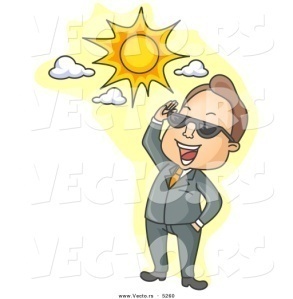 it's rainy/it's raining      ___2.солнечноb.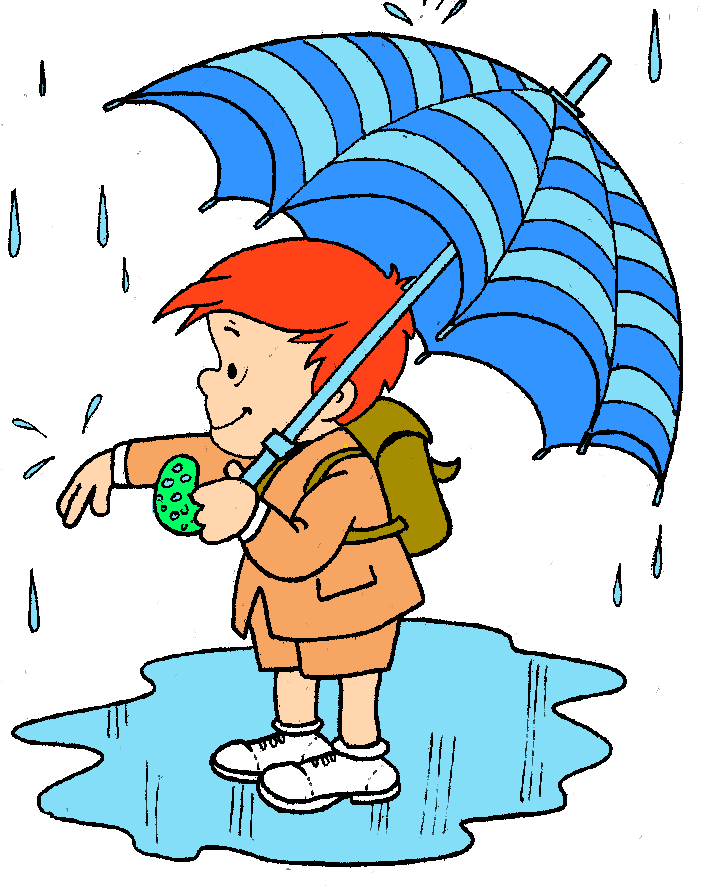 it's snowy/it’s snowing    ___3.Дождливо/Идет дождьc.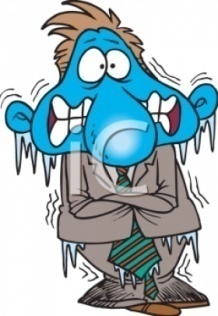 it's sunny      ____4.Снежно/Идет снегd.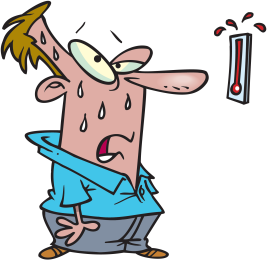 it’s hot    _____5.Ветреноe.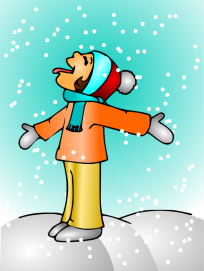 it’s cold     ____6.жаркоf.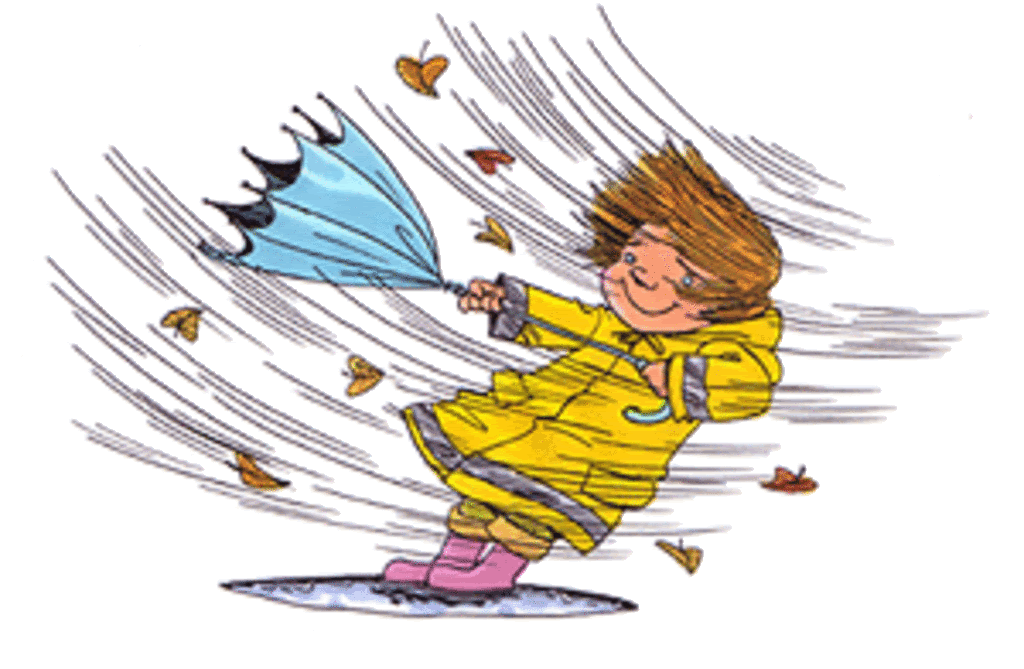 